Муниципальная бюджетная дошкольная образовательная организация "Детский сад №7 "Солнечный город" общеразвивающего вида Цивильского муниципального округа Чувашской РеспубликиСценарий Дефиле «Дочки-матери» в стиле «Family Look», посвященный Дню Матери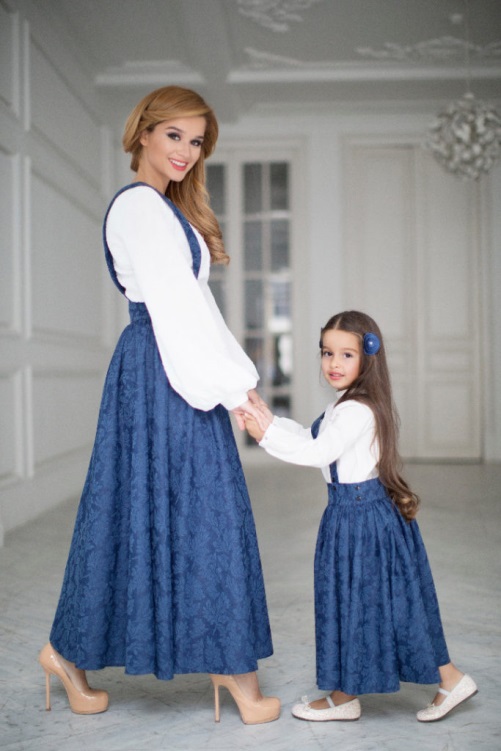                  Составила: Илларионова Лариса Петровна, воспитатель2023г.Сценарий дефиле модной одежды «Family Look», посвященный Дню МатериЦель: воспитывать любовь и уважение к матери, способствовать созданию семейных традиций, сплочению коллектива родителей и педагогов.Задачи:1.Углубить знания детей о роли мамы в их жизни.2.Развивать совместное творчество родителей и детей.3.Воспитывать доброе, заботливое  отношение к маме .Художественный материал: Стихи о маме танец ,,Вход’’,  танец ,,Лялечка’’, песня ,,Пирог для мамы” .Мамы сидят в зале,  дети в коридоре .Ведущий  с Сашей и Викой заходят в зал .Саша М. Нынче праздник! Нынче праздник!Праздник бабушек и мам!Это самый добрый праздник Осенью приходит к нам!Вика Л. Пусть сегодня нашим мамамБудет весело, светлоМы хотим, чтоб мамы знали Мы их любим горячо !Ведущий:  Добрый вечер, дорогие наши мамы и  бабушки! Мы не случайно собрались сегодня в этот ноябрьский вечер в нашем уютном зале. Ведь именно в ноябре мы отмечаем такой праздник, как Мамин день. Этот праздник мы посвящаем самым добрым, самым чутким, самым нежным, заботливым и трудолюбивым, и, конечно же, самым красивым нашим мамам и бабушкам .Наших мам, поверьте лучше нетУлыбнитесь, пусть светлее станет в залеИ от тех улыбок яркий свет  Много лет для нас пускай сверкает! Ведущий: Уважаемые гости! В честь праздника, посвященного Дню Матери, мы подготовили наш модный показ. Но прежде чем начать наше дефиле, примите от наших деток поздравленье.Танец ,,Вход” Ведущий: Прозвучало первое  поздравленье и мы с радостью переходим к главной части нашего торжества.ДЕФИЛЕ .1 часть 1. Открывают наше модное дефиле Александр Малинин и его замечательная мама Ирина Владиславовна. Встречайте!-,, Мистер и миссис Смит”2. Далее на наш подиум приглашаем Теону Григорьеву и ее изысканную маму Алину Владимировну. Встречайте! -,,Звездочки”3. Бурными аплодисментами встречаем Светлану Аверьянову и ее лучшую маму Ирину Геннадьевну.           Встречайте! – «Рыжие милашки».4. А сейчас мы приглашаем Илью Пушкова и его самую нежную  маму Оксану   Юрьевну.-,, Крутые болельщики” .5.Встречайте! Лида Степанова и ее самая творческая мама Юлия Борисовна . - ,,Лесные феи”.6. Приглашаем на подиум Татьяну  Колодникову и ее самую красивую маму Любовь  Михайловну - «Куколки Лол».7 - 8.И следующими на нашу сцену приглашаем Дашеньку Иванову, Танюшу Николаеву и их  самую стильную маму и тетю Елену Владимировну -,,Девочки на стиле”.- За что мы любим наших матерей?Мы любим их за то , что порою Становятся строже глаза ,Но стоит с повинной прийти головою,Исчезнут морщинки , умчится гроза .За то, что всегда без утайки и прямо Мы можем доверить ей сердце свое. И просто за то, что она наша мамаМы крепко и нежно любим ее .Танец ,,Лялечка” Дефиле 2 часть9 .  Наш модный показ продолжается и мы приглашаем на эту сцену Ярославу Порфирьеву и ее  шикарную маму Марину Вячеславовну -,,Принцессы”. 10 .Следующими на эту сцену приглашаем Петю Яковлева и его крутую маму Ангелину Сергеевну- ,,Защитники “11 .Бурные аплодисменты Маше Грачевой и ее модной маме Дарье Вячеславовне – « Хорошие девочки» .12 .Встречаем Стефанию Игонину и ее элегантную маму Анастасию Евгеньевну -  «Сладкий сон».13 . Продолжают наше дефиле Диана Варфоломеева и ее очаровательная мама Дарья Ринатовна . -,,Солнышки” .14. С нетерпением ждем следующих участников нашего модного показа Полину Михайлову и ее прекрасную маму Юлию Александровну-,, Бабочки”.15 .Приглашаем на подиум Викторию Лаврентьеву и ее самую заботливую маму Оксану Анатольевну -,,Бусинки – красавицы” .16. Осталась последняя модель нашего дефиле . Приглашаем Дарью Пастухову и ее внимательную маму Ольгу Михайловну - «Яркие красотули».Ведущий: Мы не перестаем удивляться талантам мам наших воспитанников . Это прекрасно , что вы пришли сегодня на наш праздник . Вы оставили все свои дела . Это еще раз доказывает , что ваши дети для вас самые главные .На этом наше дефиле подошло к концу , но приятные сюрпризы еще не закончились .- Я гимны матери пою За то , что жизнь ее как подвиг Что сотворила жизнь мою И злобы никогда не помнит .И где она , там как в раю И повторять не устаю Превыше доброта и верность Я гимны матери пою ! Ведущий:  Любимые наши мамы ,  для вас мы приготовили песню ,,Пирог для мамы”.Маша Г. Наши мамы – наша радость Слова нет для нас родней Так примите благодарность Вы от любящих детей !Теона Г. Пусть звенят повсюду песниПро любимых наших мамМы за все, за все , родные Говорим Спасибо вам! (Все вместе)Дети дарят своим мамам подарки – поделки .Награждение участников по номинациям.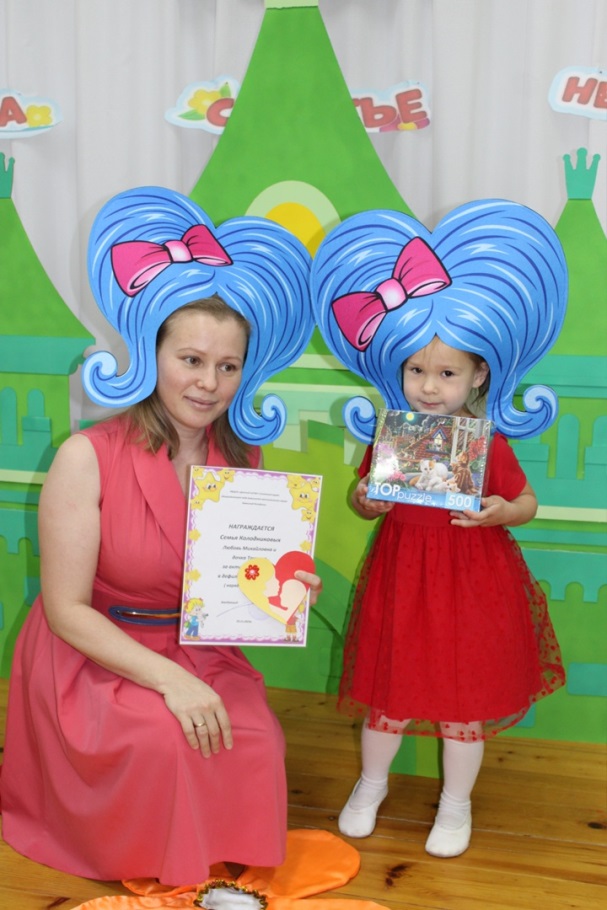 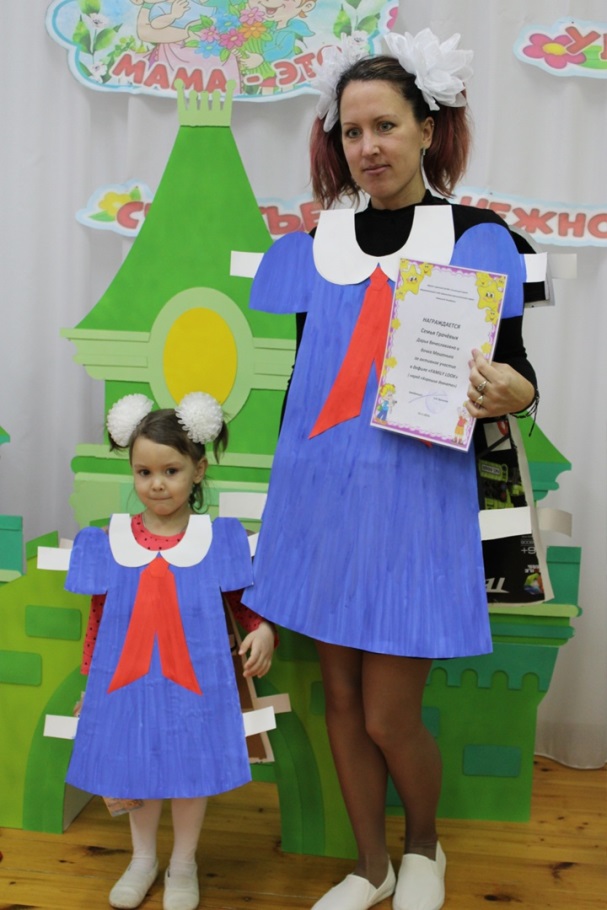 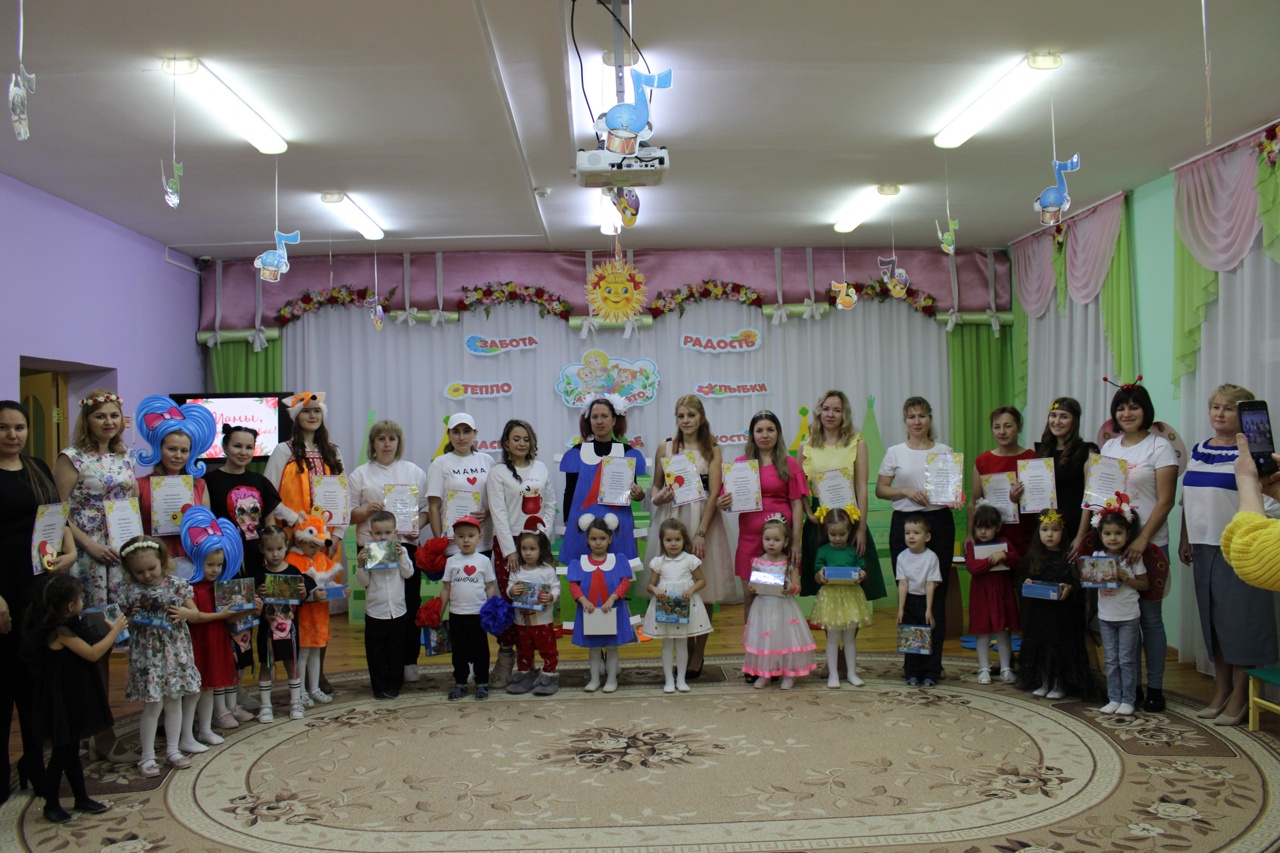 